Проект закона Камчатского края внесен Правительством Камчатского края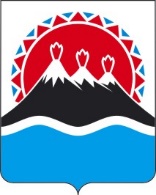 Закон Камчатского краяО внесении изменений в Закон Камчатского края "Об отдельных вопросах в области производства и оборота этилового спирта, алкогольной и спиртосодержащей продукции
в Камчатском крае" Принят Законодательным Собранием Камчатского края"____" ____________ 2024 годаСтатья 1Дополнить статьями 52 и 53 Закон Камчатского края от 04.05.2011 № 598 "Об отдельных вопросах в области производства и оборота этилового спирта, алкогольной и спиртосодержащей продукции в Камчатском крае" (с изменениями от 14.11.2011 № 682, от 30.05.2014 № 443, от 02.10.2017№ 148, от 16.04.2018 № 212, от 22.06.2020 № 475, от 08.06.2021 № 610,от 20.06.2022 № 107, от 21.12.2023 № 326, от 20.03.2024 № 346, 14.06.2024 № 383) следующего содержания:"Статья  52. Требования к размещению и обустройству сезонного зала (зоны) обслуживания посетителей1. Размещение сезонного зала (зоны) обслуживания посетителей производится на любой период времени с 01 мая по 01 октября. Сезонный зал (зона) обслуживания посетителей должен располагаться на расстоянии не более 5 метров по кратчайшему расстоянию по прямой линии (по радиусу) от входа в предприятие общественного питания до входа на территорию сезонного зала (зоны) обслуживания посетителей либо на внешних поверхностях здания, строения, сооружения, в котором осуществляется деятельность по оказанию услуг общественного питания предприятием общественного питания.Сезонный зал (зона) обслуживания посетителей должен располагаться на территории, прилегающей к объекту общественного питания, место нахождение которого указано в лицензии на розничную продажу алкогольной продукции при оказании услуг общественного питания, сведения о которой внесены в государственный сводный реестр выданных, приостановленных и аннулированных лицензий на производство и оборот этилового спирта, алкогольной и спиртосодержащей продукции. 2. Сезонный зал (зона) обслуживания посетителей должен соответствовать  правилам благоустройства территории муниципального образования, определяющим требования к сезонным залам (зонам) обслуживания посетителей, касающиеся соблюдения внешнего архитектурно-художественного облика муниципального образования, обеспечения соответствия эстетических характеристик, а также требования к обозначению на местности границ временных сооружений и (или) временных конструкций, являющихся сезонными залам (зонами) обслуживания посетителей. Размещение сезонных залов (зон) обслуживания посетителей осуществляется с учетом действующих ограничений в муниципальных образованиях к некоторым организациям и объектам территорий, на которых не допускается розничная продажа алкогольной продукции.3. Не допускается размещение сезонных залов (зон) обслуживания посетителей:а) на газонах (без устройства специальной площадки на опорах (технологического настила высотой не более 0,45 м от газона до верхней отметки пола технологического настила), цветниках, детских и спортивных площадках;б) на тротуарах и площадках, если свободная ширина прохода от крайних элементов конструкции сезонного зала (зоны) обслуживания посетителей до края проезжей части составляет менее 2 метров или если расстояние от крайних элементов конструкции сезонного зала (зоны) обслуживания посетителей до границ опор освещения, других опор, стволов деревьев, парковочной разметки автотранспорта или других отдельно стоящих выступающих элементов составляет менее 1,5 метра;в) на земельных участках при предприятиях общественного питания, расположенных выше первых этажей нежилых зданий и не имеющих отдельного входа;г) без приспособления для беспрепятственного доступа к ним и к предоставляемым в них услугам инвалидов и других маломобильных групп населения.4. При необходимости выполнения ремонтных и иных работ на инженерных сетях, коммуникациях и иных объектах инфраструктуры, во время выполнения которых невозможно функционирование сезонного зала (зоны) обслуживания посетителей, соответствующий орган местного самоуправления за 7 дней до начала работ уведомляет собственника (правообладателя) предприятия общественного питания о необходимости демонтажа конструкций сезонного зала (зоны) обслуживания посетителей (полностью либо частично), с указанием дат начала и окончания соответствующих работ.При необходимости проведения аварийных работ уведомление производится незамедлительно.Собственник (правообладатель) стационарного предприятия общественного питания, обязан обеспечить возможность проведения соответствующих работ в указанный органом местного самоуправления период времени.5. При обустройстве сезонного зала (зон) обслуживания посетителей используются сборно-разборные (легковозводимые) конструкции, элементы оборудования.6. В случае размещения нескольких сезонных залов (зон) обслуживания посетителей при предприятиях общественного питания, принадлежащих разным собственникам (владельцам) и расположенных в одном здании, строении, сооружении, конструкции сезонных залов (зон) обслуживания посетителей должны быть выполнены в едином архитектурно-художественном решении (гармонично взаимоувязанные материалы конструкций, колористические решения, рекламно-информационное оформление), с соблюдением единой линии размещения крайних точек выступа элементов оборудования сезонного зала (зоны) обслуживания посетителей относительно горизонтальной плоскости фасада.7. При эксплуатации сезонного зала (зоны) обслуживания посетителей не допускается:а) использование оборудования, эксплуатация которого связана с выделением острых запахов (шашлычных, чебуречных и других), в случае размещения сезонного зала (зоны) обслуживания посетителей при предприятии общественного питания, расположенного в непосредственной близости к помещениям жилых зданий;б) использование звуковоспроизводящих устройств и устройств звукоусиления, игра на музыкальных инструментах, пение, а также иные действия, нарушающие тишину и покой граждан в ночное время;в) использование осветительных приборов вблизи окон жилых помещений в случае прямого попадания на окна световых лучей;г) размещение рекламы алкогольной продукции и информации о ее реализации. Статья  53. Порядок выдачи документа, подтверждающего соответствие сезонного зала (зоны) обслуживания посетителей требованиям к размещению и обустройству сезонных залов (зон) обслуживания посетителейДокумент, подтверждающий соответствие сезонного зала (зоны) обслуживания требованиям, установленным статьей  52 настоящего Закона (далее в настоящей статье - документ), выдается администрациями соответствующих муниципальных и городских округов, муниципальных районов в порядке, установленном принятыми ими муниципальными правовыми актами, не позднее 10 рабочих дней со дня обращения хозяйствующего субъекта, а также направляется в лицензирующий орган в электронной форме.  	Основаниями отказа в выдаче документа является неисполнение требований, установленных статьей 52 настоящего Закона.". Статья 2Настоящий Закон вступает в силу с 1 марта 2025 года. Губернатор Камчатского края 					     В.В. Солодов